NOVE KNJIGE (za samostojno branje ali skupinsko delo z otroki/učenci)French Jess: Planet brez odpadkov                                      Pavla Hanačkova: Pelji me domov	Vode sveta ( 4 do 10 let)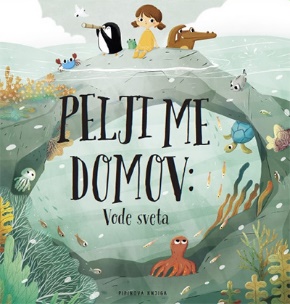 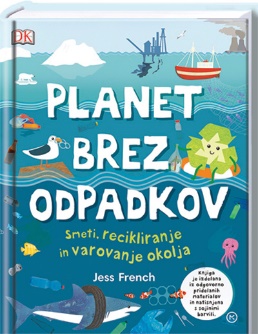 Pavla Hanačkova: Pelji me domov                                          Andrea Reitmeyer: Robin –        Gozdovi sveta (4 do 10 let)                                                 mali tjulenj skrbi za naravo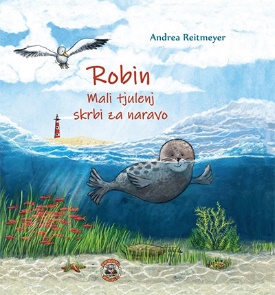 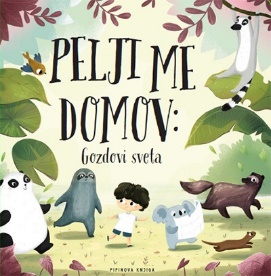 Nuira Jimenez: Skrbimo za naš planet                           Nuira Jimenez: Skrbimo za naš planet              Energija Klik!							Zrak švist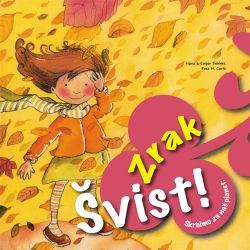 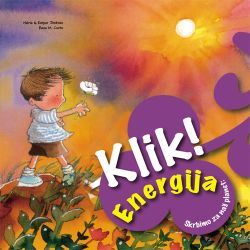 Greta Osredkar: 12 korakov za okolje		Viktorija Muha: Lepo vedenje do okolja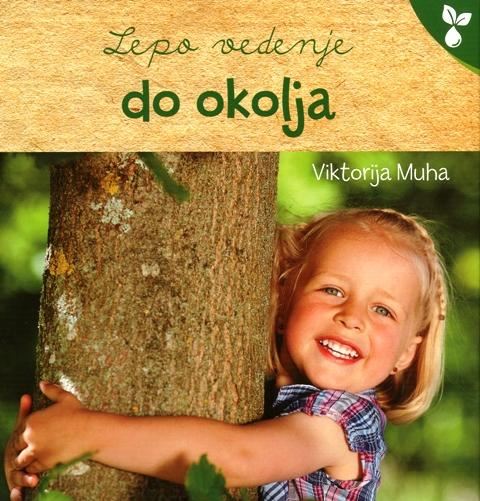 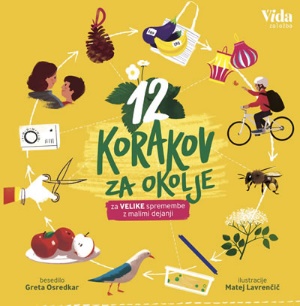 Kim McKay – Postani ekofaca		                        Škoberne Biljana – Zeleni prijatelji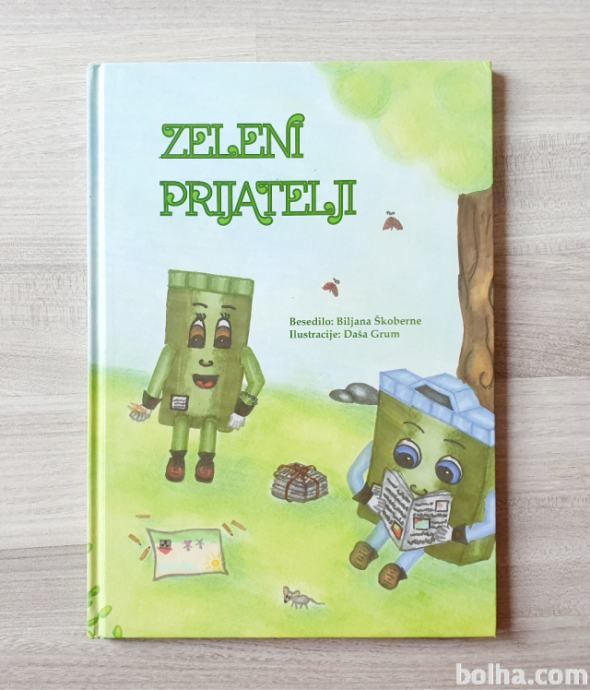 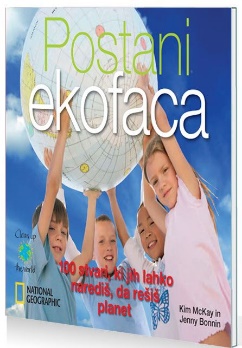 Kokalj Tatjana – Vrečka – Pravljica o metulju Maju                  Košmrlj Mojca – O miški, ki je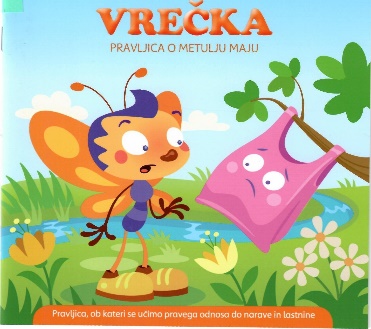 									     iskala sir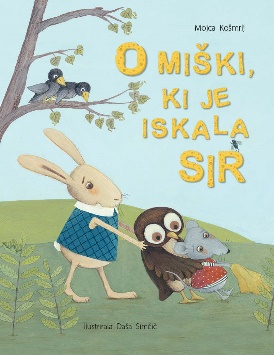 Kobalj Darinka: SuperMemo na gozdni jasi                          Badalič Tanja: Jazburček in njegovo            (tudi elektronska)                                                                        zeleno poslanstvo 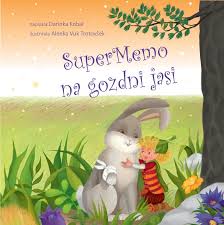 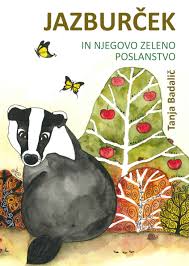 Kozinc Darinka: Gozdni palček Smetko			Hubman Branka: Medved Jaka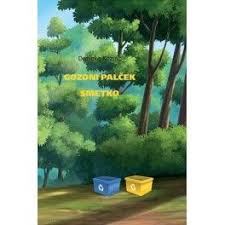 							                   organizira čistilno akcijo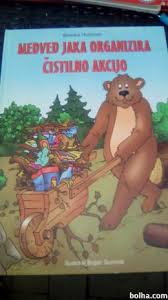 Davies Becky – Želvica in morje				Grilc Uroš – Izgubljeni slamnik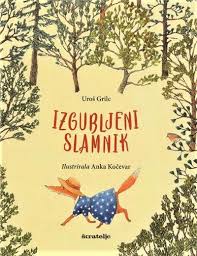 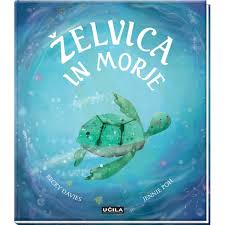 Jimenez Nuira – Skrbimo za naš planet                   Hernja Sonja – Pia in Pino ločujeta odpadke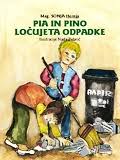                 Odpadki fej! 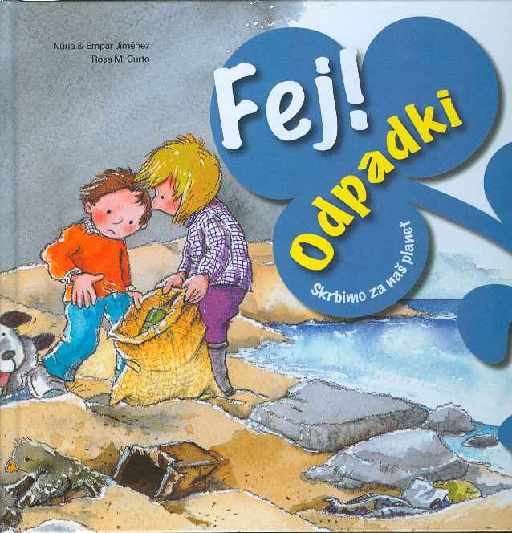 Jančar Irma – Zmajček Pometajček                                                      Layton Neal – Planet v plastiko ujet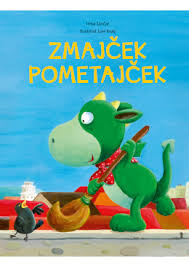 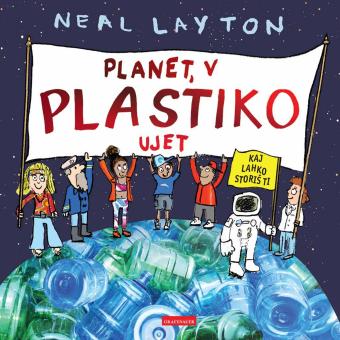 French Vivian – Kapitan Nik in psiček Reks		Podgoršek Mojiceja: Rjavko in Zmešanko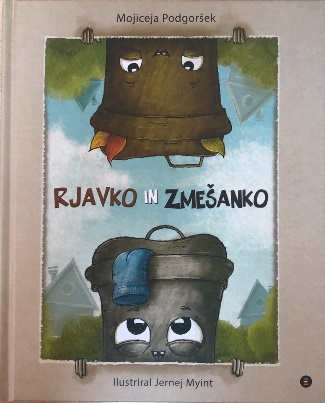 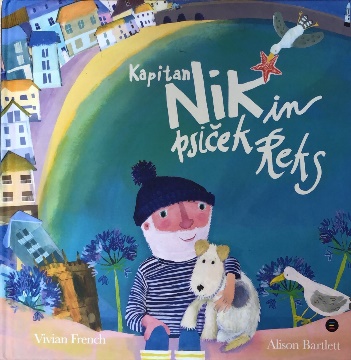 Hrabar Nika – Žabica je rešena		         Vidovič Terezija – Drevesa želijo živeti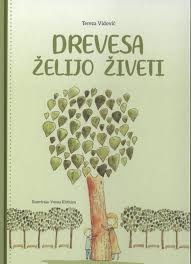 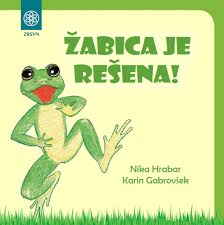 Pavček Jerneja: Čarobna voda		                     Benulič Saša – Spet zeleno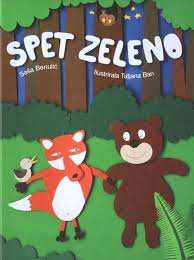 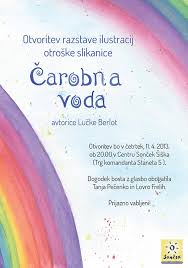 Heymans Adrienne – Kako se naučimo                Hrabar Nika – Dogodivščina netopirja Mračkaspoštovati naravo s kravco Marjetico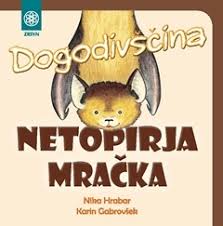 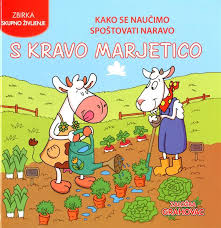 Podgoršek Mojiceja: Eko papirko			         Klopčič Alenka – Kartonko 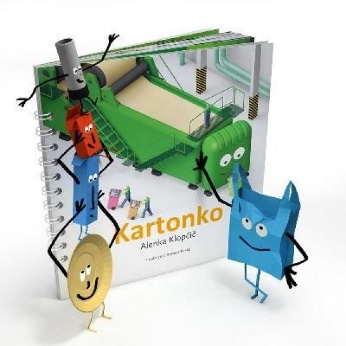 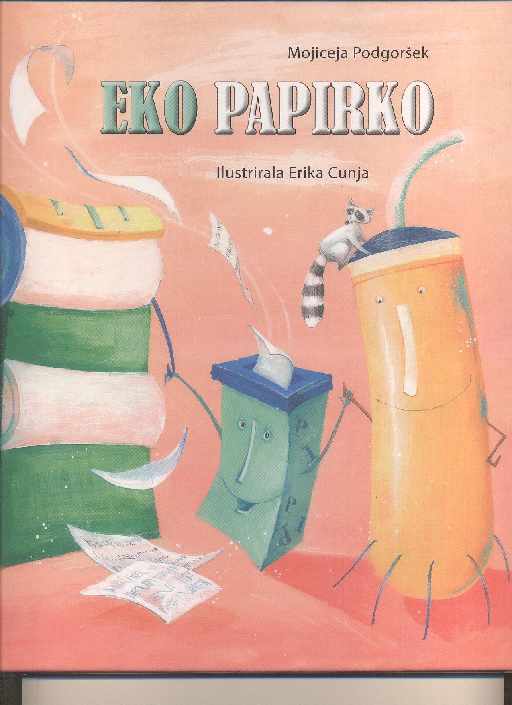 Hanačkova Pavla – Zakaj pingvinov ne zebe		     Rohde Marie: Prave pošasti ogrožajo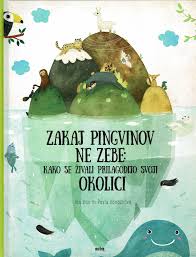 								                naš planet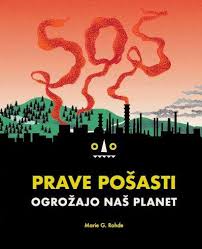 Carnavas Peter – Zadnje drevo v mestu                      Kokalj Anja – Zelena zamisel račka Juniorja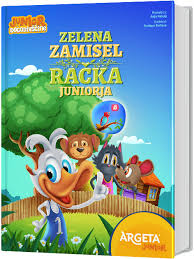 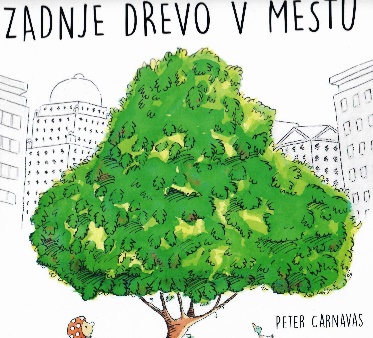 	zvočna knjigaVidmar Janja: Raček Junior in duh zelenega jezera          Simčič Nika – Bistrine dogodivščine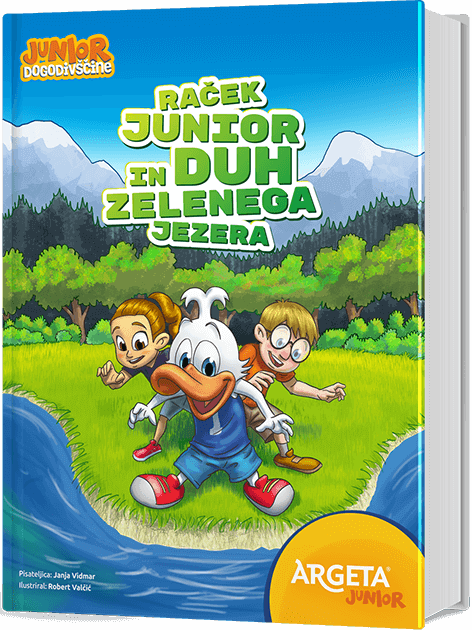 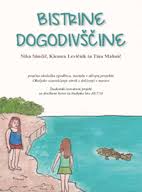 	     zvočna knjigaBritas Biba – V senci dreves				Milkovič Dragan – Zgodba o lipi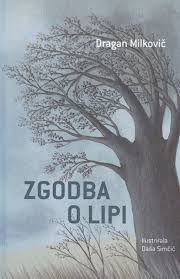 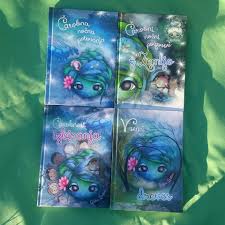 Milkovič Dragan – Spoštujmo naravo	   Hernja Sonja – Zebra Rozi na potepu po mestu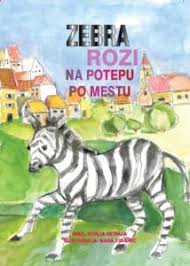 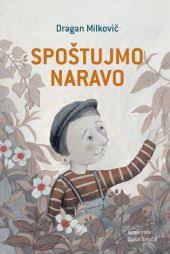 Wendt Albert – Henrikin strešni vrt			Hrovat Uroš – Smetarski gusar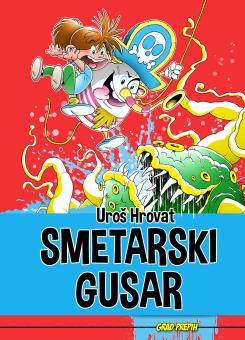 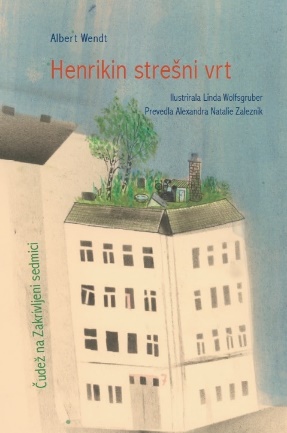 Hrovat Uroš – Črna elektrika			               Morpurgo Michael – Nežni velikan 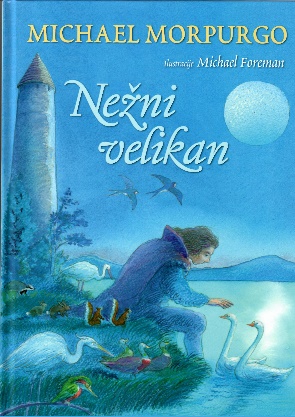 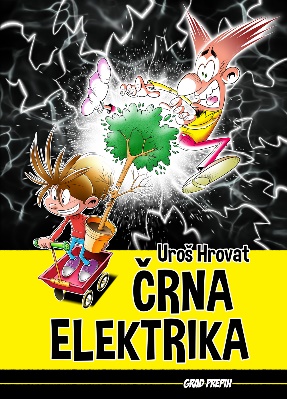 Hawthorne Lara – Stoletna riba Alba			Klopčič Alenka – Smetko sredi gozda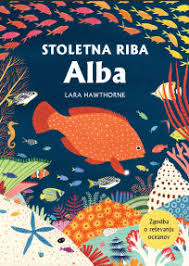 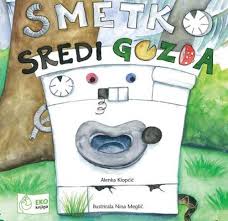 